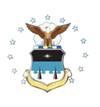 MO-KAN Parents’ ClubMEMBERSHIP FORMMembership is open to parents and friends of alumni, cadets, appointees and prep school appointees.  Membership is due and payable by June 30th of each year.  Cadet Name: 		______________________________________ DOB: ______/______/_______USAFA P.O. Box # 	______________  Squadron _____________  USAFA Class _______________Parent(s) Name(s): 	_______________________________________________________________                                 	_______________________________________________________________Home Address:       	_______________________________________________________________City, State & Zip:     	_______________________________________________________________Home/Cell Phone:   	_______________________________________________________________                               	 _______________________________________________________________Parent’s Email Address(es):  	_________________________________________________________                               	 _______________________________________________________________Club Membership dues for 2018/2019 School Year:____________  $45 annually per current cadet family____________  $20 annually for alumni, their parents, & family members____________  $125 one time payment for the entire four years*Make checks payable to:  MO-KAN Parents’ ClubSend to:	Lynelle Hardy		10418 Bales Ave		Kansas City, MO  64137====================For Your Records=============================MO-KAN Parent’s Club 2018/2019     Date mailed:  _____________   Amount paid:  ____________*  Four year dues ($125) are payable when a new family joins the club during their cadet’s C4C (freshman) year.  Refunds will be based on the balance of the remaining years at a charge of $31.25 per year.  All refund requests must be received by the club President, in writing, prior to June 30th.